KLASA: 024-01/22-01/35                                                                                                   URBROJ: 2170-30-22-01-6U Omišlju, 09.06.2022. godine.Na temelju članka 44. Statuta Općine Omišalj („Službene novine Primorsko-goranske županije“ broj 5/21) i članka 17. stavka 1. Pravilnika o provedbi postupaka jednostavne nabave („Službene novine Primorsko-goranske županije“ broj 24/21), Općinska načelnica Općine Omišalj donijela je OBAVIJEST O ODABIRU NAJPOVOLJNIJE PONUDENaziv i sjedište Naručitelja: Općina Omišalj, Prikešte 13, 51513 Omišalj.Predmet nabave: Zaštitarsko - redarske usluge za javne površine na području Općine Omišalj.Evidencijski broj nabave: 30/22.Procijenjena vrijednost nabave: 56.800,00 kuna (bez PDV-a).Naziv Ponuditelja čija je ponuda odabrana za sklapanje ugovora o nabavi:SECURITAS HRVATSKA d.o.o., Oreškovićeva 6n/2, 10010 Zagreb, OIB 33679708526.Ugovorne cijene:Razlog odabira, obilježja i prednosti odabrane ponude: Ponuda SECURITAS HRVATSKA d.o.o., Oreškovićeva 6n/2, 10010 Zagreb, OIB 33679708526, odabrana je iz razloga što je ocijenjena valjanom i u svemu sukladnom zahtjevima Naručitelja, te se uklapa u osigurana sredstva.Razlozi odbijanja ponuda: Nije bilo odbijenih ponuda.Sukladno članku 17. stavku 2. Pravilnika o provedbi postupaka jednostavne nabave („Službene novine Primorsko-goranske županije“ broj 24/21), Ova Obavijest se sa preslikom Zapisnika o otvaranju, pregledu i ocjeni ponuda dostavlja ponuditeljima na dokaziv način.Sukladno točki 7. Poziva na dostavu ponuda, KLASA: 024-01/22-01/35 , URBROJ: 2170-30-22-01-3 od 27.05.2022. godine, ponuditelj iz točke 5. je dužan po primitku ove Obavijesti, a prije sklapanja ugovora, ishoditi odobrenje nadležnog tijela Ministarstva unutarnjih poslova za obavljanje poslova privatne zaštite na javnim površinama, sve sukladno članku 83. stavku 1. Zakona o privatnoj zaštiti („Narodne novine“ broj 16/20). Zahtjev za izdavanje odobrenja odabrani ponuditelj će pripremiti u suradnji s Naručiteljem.Općinska načelnicamr. sc. Mirela Ahmetović, v.r.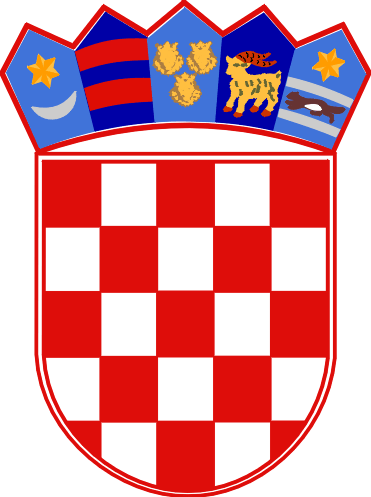  REPUBLIKA HRVATSKAPRIMORSKO-GORANSKA ŽUPANIJAOPĆINA OMIŠALJOPĆINSKA NAČELNICACijena ponude bez PDV-a iznosi: 55.776,00 kunaIznos PDV-a: 				  13.944,00 kunaCijena ponude sa PDV-om: 		 69.720,00 kuna